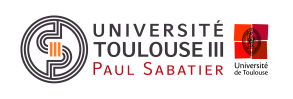 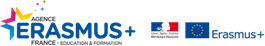 By signing this document, the trainee, the Sending Institution and the Receiving Organisation/Enterprise confirm that they approve the Learning Agreement and that they will comply with all the arrangements agreed by all parties. The trainee and Receiving Organisation/Enterprise will communicate to the Sending Institution any problem or changes regarding the traineeship period. The Sending Institution and the trainee should also commit to what is set out in the Erasmus+ grant agreement. The institution undertakes to respect all the principles of the Erasmus Charter for Higher Education relating to internships (or the principles agreed in the partnership agreement for institutions located in Partner Countries).En signant ce document, le stagiaire, l’établissement d’envoi et l’organisme/l’entreprise d’accueil confirment qu’ils approuvent le contrat pédagogique et qu’ils se conforment aux dispositions acceptées par toutes les parties. Le stagiaire et l’organisme/l’entreprise d’accueil communiqueront à l’établissement d’envoi tout problème ou toute modification relatifs à la période de stage. L’établissement d’envoi et le stagiaire s’engagent également à respecter les termes du contrat de mobilité. L’établissement est soumis au respect des principes de la Charte Erasmus pour l’enseignement supérieur en matière de stages (ou les principes indiqués dans les accords de partenariats pour les organismes situés dans les pays partenaires).Trainee / StagiaireTrainee / StagiaireTrainee / StagiaireTrainee / StagiaireTrainee / StagiaireTrainee / StagiaireTrainee / StagiaireLast name(s)NomFirst name(s) PrénomDate of birthDate de naissanceNationality NationalitéSex [M/F]Sexe [M/F]Study cycleCycle d’étudesField of educationDomaine d’étudesFirstemail ; phonee-mail ; téléphoneSending Institution / Etablissement d’envoiSending Institution / Etablissement d’envoiSending Institution / Etablissement d’envoiSending Institution / Etablissement d’envoiSending Institution / Etablissement d’envoiNameNomFaculty/DepartmentFaculté/DépartementErasmus codeCode ErasmusAddressAdresseCountryPaysPaul Sabatier University Toulouse 3IUT “A”F TOULOUS 03115 C Rte de Narbonne31077 TOULOUSECedex 4- FRANCEFRANCE, FRErasmus coordinator’s name; email ; phoneNom du coordinateur Erasmus ; e-mail ; téléphoneReceiving Organisation or Enterprise / Organisme ou Entreprise d’accueilReceiving Organisation or Enterprise / Organisme ou Entreprise d’accueilReceiving Organisation or Enterprise / Organisme ou Entreprise d’accueilReceiving Organisation or Enterprise / Organisme ou Entreprise d’accueilReceiving Organisation or Enterprise / Organisme ou Entreprise d’accueilNameNomDepartmentServiceAddress and websiteAdresse et site webCountryPaysSizeTaille☐ < 250 employees☐ > 250 employeesContact person’s name ; position; e-mail ; phoneNom de la personne contact ; fonction ; e-mail ; téléphoneMentor’s name ; position ;e-mail ; phoneNom du tuteur ; fonction ;e-mail ; téléphoneTable A - Internship Programme at the Receiving Organisation/EnterpriseTableau A : programme de stage dans l’organisme/l’entreprise d’accueilTable A - Internship Programme at the Receiving Organisation/EnterpriseTableau A : programme de stage dans l’organisme/l’entreprise d’accueilPlanned period of mobility / Période de mobilité prévue :From [day/month/year] de ……………………………….    to [day/month/year] à ……………………………….Planned period of mobility / Période de mobilité prévue :From [day/month/year] de ……………………………….    to [day/month/year] à ……………………………….Internship title / Intitulé du stage :Number of working hours per weekNombre d’heures travaillées par semaine :Detailed programme of the internship periodProgramme détaillé de la période du stageDetailed programme of the internship periodProgramme détaillé de la période du stageKnowledge, skills and competences to be acquired by the end of the internship (expected Learning Outcomes) Connaissances, aptitudes et compétences à acquérir par le stagiaire au cours du stage (résultats d’apprentissage attendus) :Knowledge, skills and competences to be acquired by the end of the internship (expected Learning Outcomes) Connaissances, aptitudes et compétences à acquérir par le stagiaire au cours du stage (résultats d’apprentissage attendus) :Monitoring planPlan de suivi :Monitoring planPlan de suivi :Assessment planPlan d’évaluation :Assessment planPlan d’évaluation :The level of language competence in _________________  [indicate here the main language of work] that the trainee already has or agrees to acquire by the start of the mobility period is:Le niveau de compétence linguistique en _______________ __ [indiquer ici la langue principale de travail] que le stagiaire possède ou s’engage à acquérir avant le début de la période de stage est : A1 ☐     A2 ☐     B1  ☐     B2 ☐     C1 ☐     C2 ☐    Native speaker/Locuteur natif ☐The level of language competence in _________________  [indicate here the main language of work] that the trainee already has or agrees to acquire by the start of the mobility period is:Le niveau de compétence linguistique en _______________ __ [indiquer ici la langue principale de travail] que le stagiaire possède ou s’engage à acquérir avant le début de la période de stage est : A1 ☐     A2 ☐     B1  ☐     B2 ☐     C1 ☐     C2 ☐    Native speaker/Locuteur natif ☐Table B - Sending InstitutionTableau B – Etablissement d’envoiPlease use only one of the following two boxes:  Merci de compléter une seule des 2  options ci-dessous :Table B - Sending InstitutionTableau B – Etablissement d’envoiPlease use only one of the following two boxes:  Merci de compléter une seule des 2  options ci-dessous : The internship is embedded in the curriculum and upon its satisfactory completion, the institution undertakes to :La période de stage fait partie intégrante du programme d’études et, sous réserve d’une réalisation satisfaisante, l’établissement s’engage à : The internship is embedded in the curriculum and upon its satisfactory completion, the institution undertakes to :La période de stage fait partie intégrante du programme d’études et, sous réserve d’une réalisation satisfaisante, l’établissement s’engage à :Award/attribuer  ……..……     ECTS credits  Give a grade based on / Attribuer une note sur la base de : Traineeship certificate /Attestation de stage Final report  / Rapport final  Interview / Entretien Record the internship in the trainee's Transcript of Records and Diploma Supplement / Faire apparaître la période de stage dans le relevé de notes du stagiaire et dans le supplément au diplôme :Yes / Oui No / Non Record the internship in the trainee's Europass Mobility Document / Faire apparaître la période de stage dans l’Europass Mobilité du stagiaire :Yes / Oui No / Non Accident at work  insurance for the traineeAssurance accident du travail pour le stagiaireAccident at work  insurance for the traineeAssurance accident du travail pour le stagiaireThe Sending Institution will provide an accident at work insurance to the trainee (if not provided by the Receiving Organisation/Enterprise)L’établissement d’envoi fournira au stagiaire une assurance accident du travail (s’il n’est pas assuré par l’organisme/l’entreprise d’accueil) :Yes / Oui No / Non The Sending Institution will provide an accident at work insurance to the trainee (if not provided by the Receiving Organisation/Enterprise)L’établissement d’envoi fournira au stagiaire une assurance accident du travail (s’il n’est pas assuré par l’organisme/l’entreprise d’accueil) :Yes / Oui No / Non This accident at work insurance covers/Cette assurance couvre :- accidents during journeys made for work purposes / les accidents survenus pendant les déplacements professionnels :    Yes / Oui       No / Non - accidents on the way to work and back from work/ les accidents survenus sur les trajets domicile-travail  :  Yes / Oui       No / Non This accident at work insurance covers/Cette assurance couvre :- accidents during journeys made for work purposes / les accidents survenus pendant les déplacements professionnels :    Yes / Oui       No / Non - accidents on the way to work and back from work/ les accidents survenus sur les trajets domicile-travail  :  Yes / Oui       No / Non Table C - Receiving Organisation/EnterpriseTableau C – Organisme/Entreprise d’accueilTable C - Receiving Organisation/EnterpriseTableau C – Organisme/Entreprise d’accueilThe Receiving Organisation/Enterprise will provide financial support to the trainee for the internship / L’organisme/l’entreprise d’accueil accordera au stagiaire une aide financière :   Yes / Oui       No / Non If yes, specify amount (EUR/month)/ Si oui, montant (EUR/mois)  : ……………..The Receiving Organisation/Enterprise will provide a contribution in kind to the trainee for the internship / L’organisme/l’entreprise d’accueil accordera au stagiaire des avantages en nature : Yes / Oui       No / Non If yes, please specify / Si oui, préciser :The Receiving Organisation/Enterprise will provide a contribution in kind to the trainee for the internship / L’organisme/l’entreprise d’accueil accordera au stagiaire des avantages en nature : Yes / Oui       No / Non If yes, please specify / Si oui, préciser :The Receiving Institution will provide an accident at work insurance to the trainee (if not provided by the Sending Organisation/Enterprise)L’établissement d’accueil  fournira au stagiaire une assurance accident du travail (s’il n’est pas assuré par l’organisme/l’entreprise d’envoi) :Yes / Oui       No / Non The Receiving Institution will provide an accident at work insurance to the trainee (if not provided by the Sending Organisation/Enterprise)L’établissement d’accueil  fournira au stagiaire une assurance accident du travail (s’il n’est pas assuré par l’organisme/l’entreprise d’envoi) :Yes / Oui       No / Non The accident at work insurance insures the trainee for/Cette assurance couvre :- accidents during journeys made for work purposes / les accidents survenus pendant les déplacements professionnels :    Yes / Oui       No / Non - accidents on the way to work and back from work/ les accidents survenus sur les trajets domicile-travail  :  Yes / Oui       No / Non The accident at work insurance insures the trainee for/Cette assurance couvre :- accidents during journeys made for work purposes / les accidents survenus pendant les déplacements professionnels :    Yes / Oui       No / Non - accidents on the way to work and back from work/ les accidents survenus sur les trajets domicile-travail  :  Yes / Oui       No / Non The Receiving Organisation/Enterprise will provide a civil liability insurance to the trainee (if not provided by the Sending Institution)L’organisme/l’entreprise d’accueil fournira au stagiaire une assurance responsabilité civile (s’il n’est pas couvert par établissement d’envoi) :Yes / Oui       No / Non The Receiving Organisation/Enterprise will provide a civil liability insurance to the trainee (if not provided by the Sending Institution)L’organisme/l’entreprise d’accueil fournira au stagiaire une assurance responsabilité civile (s’il n’est pas couvert par établissement d’envoi) :Yes / Oui       No / Non The Receiving Organisation/Enterprise will provide appropriate support and equipment to the trainee.L’organisme/l’entreprise d’accueil s’engage à mettre à disposition du stagiaire les équipements adaptés et à lui apporter un accompagnement pendant son stage.The Receiving Organisation/Enterprise will provide appropriate support and equipment to the trainee.L’organisme/l’entreprise d’accueil s’engage à mettre à disposition du stagiaire les équipements adaptés et à lui apporter un accompagnement pendant son stage.Upon completion of the internship, the Organisation/Enterprise undertakes to issue a Traineeship Certificate on the last day of the internship.Sous réserve de la réalisation complète de la période de stage, l’organisme/l’entreprise d’accueil s’engage à délivrer une attestation de stage le dernier jour du stage.Upon completion of the internship, the Organisation/Enterprise undertakes to issue a Traineeship Certificate on the last day of the internship.Sous réserve de la réalisation complète de la période de stage, l’organisme/l’entreprise d’accueil s’engage à délivrer une attestation de stage le dernier jour du stage.Position / FonctionName / NomDateSignatureTrainee StagiaireResponsible for diploma at the Sending InstitutionPersonne responsable du diplôme dans l’établissement d’envoiErasmus CoordinatorCoordinateur ErasmusHead of International OfficeResponsable administratif des Relations InternationalesSophie RAYNAUDSupervisor at the Receiving OrganisationSuperviseur de l’organisme/l’entreprise d’accueil